Памятка для родителей (законных представителей) по переходу на дистанционное обучение Уважаемые родители!Для успешного прохождения дистанционного обучения родителям необходимо:1. Организовать удобное рабочее место для обучающегося,  обеспечить наличие у него любого гаджета с выходом в Интернет, чтобы ребенок имел возможность своевременно получать задания и консультации учителя (через электронный журнал, электронную почту или в специальном чате группы Viber или WhatsApp).2. Войти в электронный дневник. Время работы и выполнение заданий должно соответствовать расписанию уроков.3. В разделе «Домашнее задание» будут прикреплены файлы или ссылки на ресурсы для самостоятельного изучения и выполнения домашнего задания по учебным предметам.4. Оказывать  посильную помощь ребенку в изучении нового материала и/или выполнении домашнего задания.Контролировать обучение ребёнка и выполнение им классных и домашних заданий.5.Выполненную работу предоставлять в указанные сроки учителям в соответствии с их требованиями (в файле формата Word, PDF, в виде фотографий и т.п. по обратной связи (сообщение учителю) для проверки и оценки.6. В случае возникновения технических проблем другого характера сообщать классному руководителю в любой форме (по телефону, по электронной почте или в мессенджере).7. В случае затруднения или изучения нового материала необходимо обратиться к учителю посредством электронной связи для организации индивидуальной консультации по изучению нового материала в назначенное время.8. Выполнение заданий является обязательным требованием при организации дистанционной формы обучения.9. Сообщать классному руководителю о невозможности заниматься в течение какого-то времени по уважительным причинам ( болезнь с предоставлением медицинской справки, другая уважительная причина)Рекомендуемая непрерывная длительность работы, связанной с фиксацией взора непосредственно на экране ВДТ, на уроке  не  должна превышать: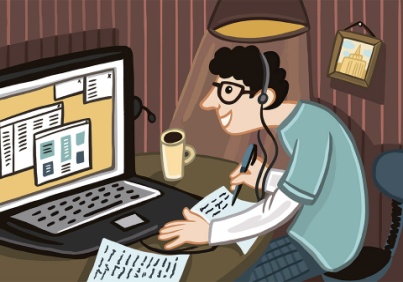      а) для обучающихся в I-IV классах — 15 мин;     б) для обучающихся в V-VII классах — 20 мин;     в) для обучающихся в VIII-IX классах-25 мин;В настоящее время существует целый ряд ресурсов, помогающих и родителям, и детям в дистанционном обучении ЯКЛАСС https://www.yaklass.ru/ , УЧИ.РУ https://uchi.ru/ , ЯНДЕКС УЧЕБНИК https://education.yandex.ru/ , РЕШУ ОГЭ https://rus-oge.sdamgia.ru/ , РЕШУ ВПР https://vpr.sdamgia.ru/ и другие.